“How wonderful it is that nobody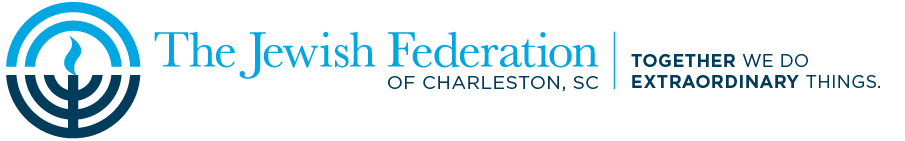 need wait a single moment before startingto improve the world.”-Anne FrankThe Max Kirshstein Community Youth Endowment Award | 2016 ApplicationThe Max Kirshstein Community Youth Endowment Award was established to honor Max’s many contributions to the community and to recognize a Jewish youth in Charleston who embodies Max’s spirit and dedication to community service. All Charleston area teens in grades 9-12 are eligible to apply.This award of $1,000 will be presented at the Charleston Jewish Federation Annual Meeting to a deserving Jewish youth on December 7, 2016.The completed application should be emailed to rebeccal@jewishcharleston.org by November 11, 2016.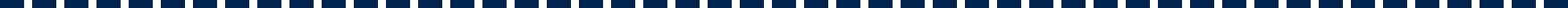 Part One: Community Service InvolvementPlease describe the community service activities you have participated in from 2012 to the present. Indicate your level of involvement and specific responsibilities.Community Service Activity #1 | Brief description of the project and your responsibilities:Community Service Activity #2 | Brief description of the project and your responsibilities:Community Service Activity #3 | Brief description of the project and your responsibilities:Community Service Activity #4 | Brief description of the project and your responsibilities:Part Two: Choose one of the following options: 1) Significance of InvolvementPlease write a brief statement that describes how you think the community benefited from your involvement and what you personally learned from your experience(s). Specifically, share your thoughts on the impact of your service on you and the community and/or individuals you served. This statement does not have to incorporate all of the activities with which you have been involved.You may attach additional sheets if needed.2) Impact and Vision90 second (maximum) self-made video statement from the candidate in response to one of these questions. (Send as an attachment or a youtube/vimeo link to rebeccal@jewishcharleston.org).What would receiving this award mean to you? How would you most like to make an impact in the world? Where do you see yourself making a difference in 5 years? Part Three: Reference LettersTwo or more written references that speak directly to the applicant’s community service involvement are required from teachers, volunteer supervisors or other adults. Please list the names and positions of your references below, and have them send their reference letter to the address below by November 11, 2016. It is the applicant’s responsibility to request these letters - the Charleston Jewish Federation will not contact references on the applicant’s behalf.Charleston Jewish FederationAttn: Rebecca Engel176 Croghan Spur Rd., Suite #100 Charleston, SC 29407or by email to rebeccal@jewishcharleston.orgReference #1 | RequiredFirst NameFirst NameFirst NameFirst NameLast NameLast NameLast NamePhonePhonePhonePhoneE-mailE-mailE-mailAddressAddressAddressAddressCityCityCityStateStateStateZipZipSchoolSchoolGrade (Applicants must be in grades 9-12)Grade (Applicants must be in grades 9-12)Grade (Applicants must be in grades 9-12)Grade (Applicants must be in grades 9-12)Grade (Applicants must be in grades 9-12)Grade (Applicants must be in grades 9-12)Supervisor’s NameSupervisor’s phone numberDates of involvementDates of involvementhours involved (specify total per month)hours involved (specify total per month)Supervisor’s NameSupervisor’s phone numberDates of involvementDates of involvementhours involved (specify total per month)hours involved (specify total per month)Supervisor’s NameSupervisor’s phone numberDates of involvementDates of involvementhours involved (specify total per month)hours involved (specify total per month)Supervisor’s NameSupervisor’s phone numberDates of involvementDates of involvementhours involved (specify total per month)hours involved (specify total per month)Reference #1 Name:Title:Reference #2 | RequiredReference #2 | RequiredReference #2 | RequiredReference #1 Name:Title:Additional References | OptionalAdditional References | OptionalAdditional References | OptionalAdditional Reference Name:Additional Reference Name:Title:Additional Reference Name:Additional Reference Name:Title: